фамилияимяотчество (при наличии)Наименование документа, удостоверяющего личность _____________________________Прошу зарегистрировать меня для участия в государственной итоговой аттестации
по образовательным программам основного общего образования(в соответствии с единым расписанием проведения ГИА)по следующим учебным предметам:        Прошу создать для сдачи ГИА условия проведения, учитывающие состояние здоровья, особенности психофизического развития (для участников с ОВЗ – при предъявлении копии рекомендаций ПМПК; для детей-инвалидов и инвалидов – при предъявлении справки, подтверждающей факт установления инвалидности, выданной федеральным государственным учреждением медико-социальной экспертизы): отдельная аудитория, увеличение продолжительности экзамена на 1,5 часа (указать):____________________________________________________________________________________________________________________________________        Прошу создать дополнительные условия/материально-техническое оснащение, учитывающие состояние здоровья, особенности психофизического развития (для участников с ОВЗ, для обучающихся на дому и обучающихся в медицинских организациях – при предъявлении копии рекомендаций ПМПК; для детей-инвалидов и инвалидов – при предъявлении справки, подтверждающей факт установления инвалидности, копии рекомендаций ПМПК):____________________________________________________________________________________________________________________________________        Прошу организовать ППЭ на дому (основание: заключение ВК, рекомендации ПМПК) по адресу: ____________________________________________________________________________________________________________________________________Согласие на обработку персональных данных прилагается.C Порядком проведения государственной итоговой аттестации по образовательным программам основного общего образования и Памяткой о правилах проведения ГИА в 20___ г. ознакомлен(а).«___» ____________ 20___ г.                             _____________ / _______________________                                                                                                                              (подпись)                           (Ф.И.О. обучающегося)Контактный телефон____________________ / ____________________________________________________________                    (подпись)                                                                        (Ф.И.О. родителя (законного представителя))Контактный телефонЗаявление принял: ________        /                              /_ ________                                                  (подпись)                          (Ф.И.О.)                             (должность)Регистрационный номерРегистрационный номерРегистрационный номерРегистрационный номерРегистрационный номерРегистрационный номерРегистрационный номерРегистрационный номерРегистрационный номерРегистрационный номерРегистрационный номерРегистрационный номерРегистрационный номерРегистрационный номерДиректору МБОУ Гусаревской СОШ Азовского района____________________ (наименование образовательной организации)Толстых Ю.Н.______________      (Ф.И.О. руководителя)Директору МБОУ Гусаревской СОШ Азовского района____________________ (наименование образовательной организации)Толстых Ю.Н.______________      (Ф.И.О. руководителя)Директору МБОУ Гусаревской СОШ Азовского района____________________ (наименование образовательной организации)Толстых Ю.Н.______________      (Ф.И.О. руководителя)Директору МБОУ Гусаревской СОШ Азовского района____________________ (наименование образовательной организации)Толстых Ю.Н.______________      (Ф.И.О. руководителя)Директору МБОУ Гусаревской СОШ Азовского района____________________ (наименование образовательной организации)Толстых Ю.Н.______________      (Ф.И.О. руководителя)Директору МБОУ Гусаревской СОШ Азовского района____________________ (наименование образовательной организации)Толстых Ю.Н.______________      (Ф.И.О. руководителя)Директору МБОУ Гусаревской СОШ Азовского района____________________ (наименование образовательной организации)Толстых Ю.Н.______________      (Ф.И.О. руководителя)Директору МБОУ Гусаревской СОШ Азовского района____________________ (наименование образовательной организации)Толстых Ю.Н.______________      (Ф.И.О. руководителя)Директору МБОУ Гусаревской СОШ Азовского района____________________ (наименование образовательной организации)Толстых Ю.Н.______________      (Ф.И.О. руководителя)Директору МБОУ Гусаревской СОШ Азовского района____________________ (наименование образовательной организации)Толстых Ю.Н.______________      (Ф.И.О. руководителя)Директору МБОУ Гусаревской СОШ Азовского района____________________ (наименование образовательной организации)Толстых Ю.Н.______________      (Ф.И.О. руководителя)Директору МБОУ Гусаревской СОШ Азовского района____________________ (наименование образовательной организации)Толстых Ю.Н.______________      (Ф.И.О. руководителя)заявлениена участие в государственной итоговой аттестации по образовательным программам основного общего образованиязаявлениена участие в государственной итоговой аттестации по образовательным программам основного общего образованиязаявлениена участие в государственной итоговой аттестации по образовательным программам основного общего образованиязаявлениена участие в государственной итоговой аттестации по образовательным программам основного общего образованиязаявлениена участие в государственной итоговой аттестации по образовательным программам основного общего образованиязаявлениена участие в государственной итоговой аттестации по образовательным программам основного общего образованиязаявлениена участие в государственной итоговой аттестации по образовательным программам основного общего образованиязаявлениена участие в государственной итоговой аттестации по образовательным программам основного общего образованиязаявлениена участие в государственной итоговой аттестации по образовательным программам основного общего образованиязаявлениена участие в государственной итоговой аттестации по образовательным программам основного общего образованиязаявлениена участие в государственной итоговой аттестации по образовательным программам основного общего образованиязаявлениена участие в государственной итоговой аттестации по образовательным программам основного общего образованиязаявлениена участие в государственной итоговой аттестации по образовательным программам основного общего образованиязаявлениена участие в государственной итоговой аттестации по образовательным программам основного общего образованиязаявлениена участие в государственной итоговой аттестации по образовательным программам основного общего образованиязаявлениена участие в государственной итоговой аттестации по образовательным программам основного общего образованиязаявлениена участие в государственной итоговой аттестации по образовательным программам основного общего образованиязаявлениена участие в государственной итоговой аттестации по образовательным программам основного общего образованиязаявлениена участие в государственной итоговой аттестации по образовательным программам основного общего образованиязаявлениена участие в государственной итоговой аттестации по образовательным программам основного общего образованиязаявлениена участие в государственной итоговой аттестации по образовательным программам основного общего образованиязаявлениена участие в государственной итоговой аттестации по образовательным программам основного общего образованиязаявлениена участие в государственной итоговой аттестации по образовательным программам основного общего образованиязаявлениена участие в государственной итоговой аттестации по образовательным программам основного общего образованиязаявлениена участие в государственной итоговой аттестации по образовательным программам основного общего образованиязаявлениена участие в государственной итоговой аттестации по образовательным программам основного общего образованияЯ,Дата рождения:..Серия            Номер         СНИЛС–––(заполняется при наличии)в досрочный период в основной периодв дополнительный периодКод предмета ОГЭ Наименование учебного предметаФорма проведения ОГЭКод предмета ГВЭФорма проведения ГВЭФорма проведения ГВЭКод предмета ОГЭ Наименование учебного предметаФорма проведения ОГЭКод предмета ГВЭПисьменная формаУстная форма01Русский язык 51Сочинение     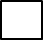 Изложение    Диктант       02Математика 5203Физика5304Химия5405Информатика и ИКТ5506Биология5607История 5708География5809Английский язык (письменная часть) *5929Английский язык (устная часть) *---10Немецкий язык (письменная часть) *6030Немецкий язык (устная часть) *---11Французский язык (письменная часть) *6131Французский язык (устная часть) *---13Испанский язык (письменная часть) *6333Испанский язык (устная часть) *---12Обществознание 6218Литература68*- при выборе учебного предмета «Иностранный язык» в форме ОГЭ указываются письменная и устная части экзамена*- при выборе учебного предмета «Иностранный язык» в форме ОГЭ указываются письменная и устная части экзамена*- при выборе учебного предмета «Иностранный язык» в форме ОГЭ указываются письменная и устная части экзамена*- при выборе учебного предмета «Иностранный язык» в форме ОГЭ указываются письменная и устная части экзамена*- при выборе учебного предмета «Иностранный язык» в форме ОГЭ указываются письменная и устная части экзамена*- при выборе учебного предмета «Иностранный язык» в форме ОГЭ указываются письменная и устная части экзамена+7()+7()